Music Policy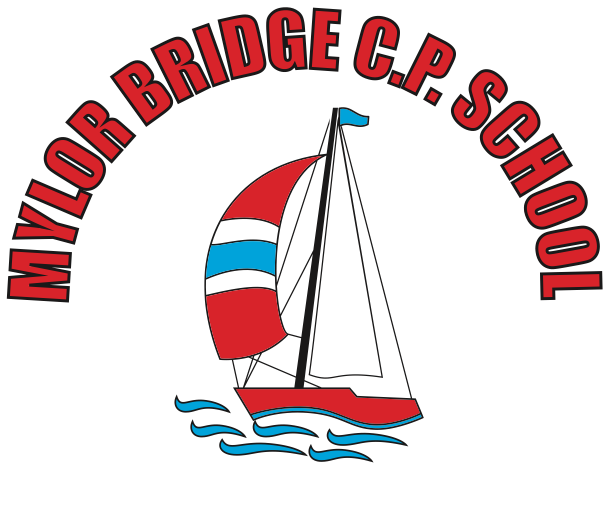 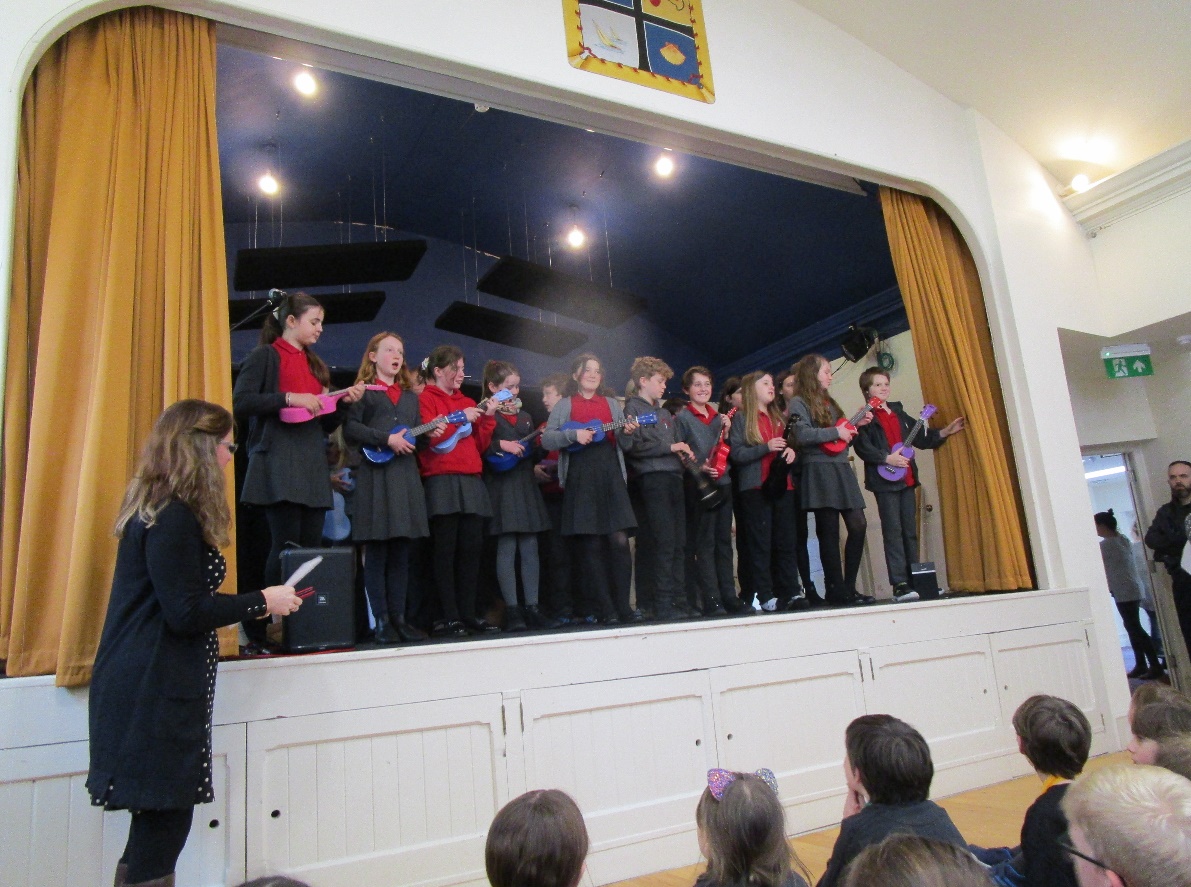 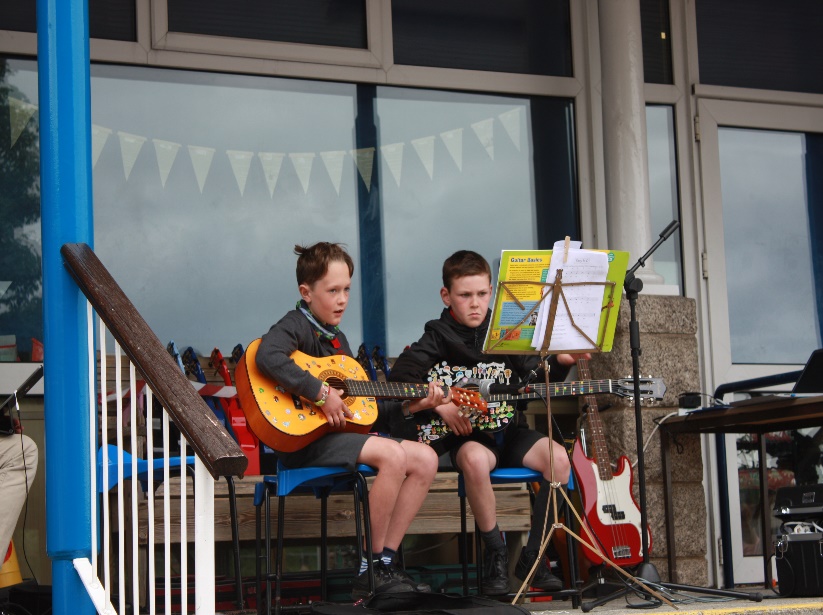 2023-2024Our VisionAt Mylor Bridge School, we aim to provide all our children the opportunity to fulfil and exceed their potential within Music. We have various opportunities for the children to learn, perform and thrive in Music in each academic year.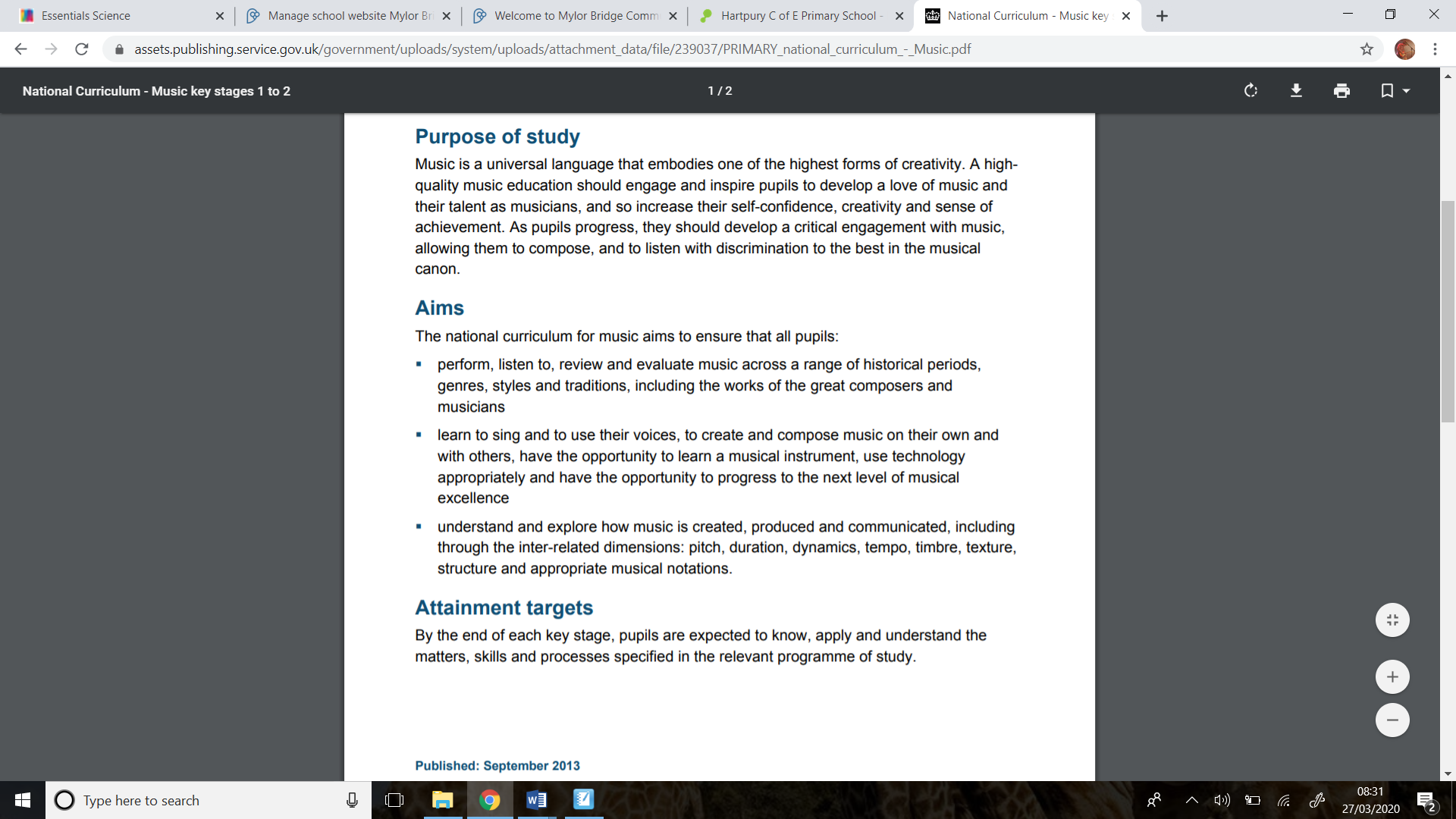 These are the aims of the National Curriculum (2014). At our school, we believe it is pivotal for children to have the opportunity to learn how to listen to, appreciate, perform and create music. It is a means of communicating, expression and understanding the world around them. Our school objectives are as follows:Know and understand how to make sounds and how they can be assembled togetherAppreciate and know different instruments make musicUnderstand how music can be written down and transcribedKnow how time and place influences its musicDeveloping skills in listening, composing, recording and performance of music.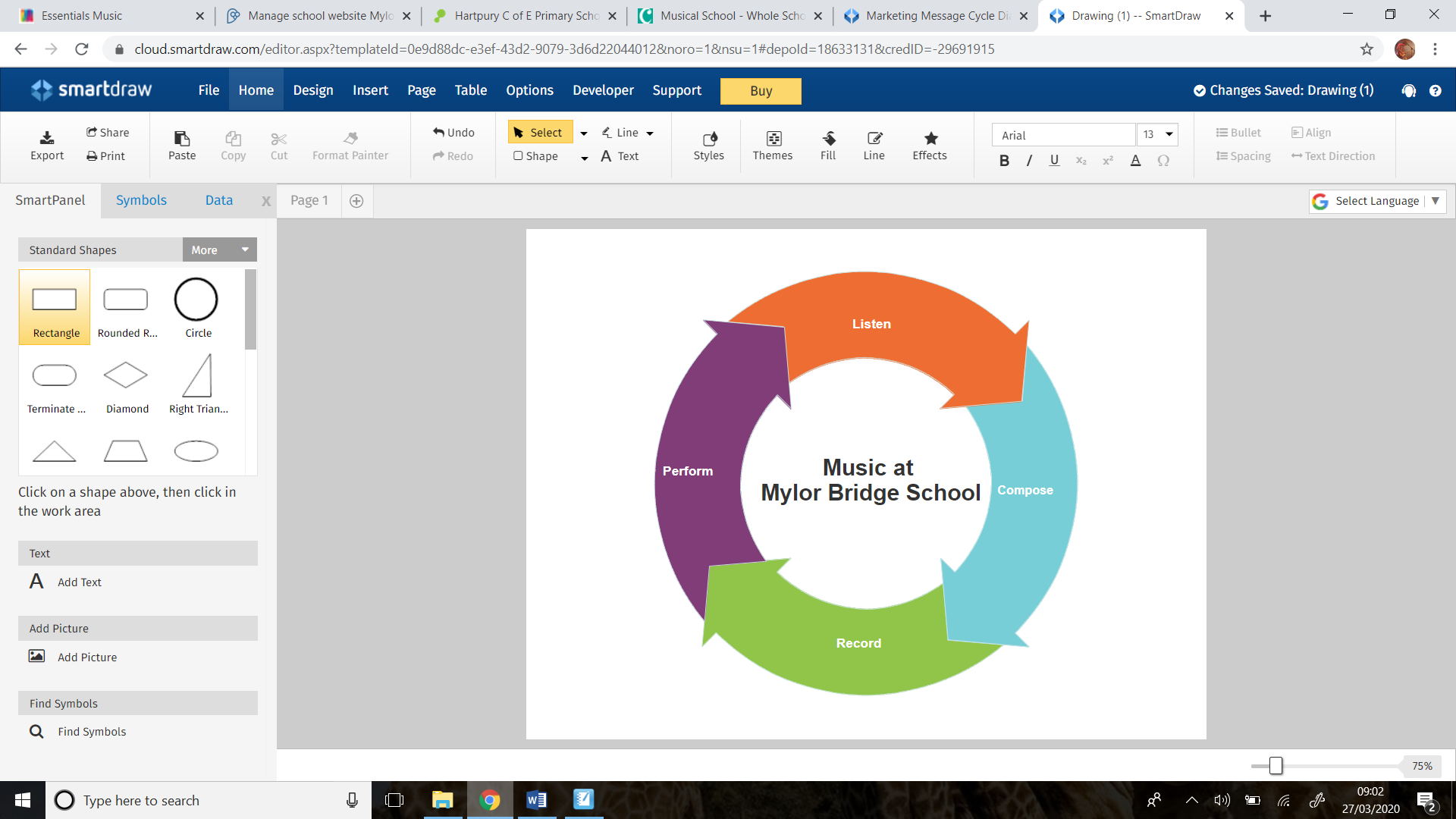 Planning and AssessmentAt our school, we follow the Charanga scheme. This allows teachers the opportunity to assess the children throughout lessons. Following a performance or upon completion of a piece of work, teachers can give oral or written feedback as necessary to inform future progress. As the children progress through the school, they are encouraged to be more evaluative of their performances in keeping with the Listen, Compose, Record, Perform cycle.  Additional Music TuitionAt Mylor Bridge School, we have tuition in guitar, piano, violin, brass and woodwind instruments. These are all taught by peripatetic teachers who come in from the Cornwall Music Trust to work with our children. Visits and PerformancesThroughout the academic year, each class puts on a community performance. This creates a link between our music learning in school and shares with other members of our village community. The outline for each of these is shared below:
In addition to these community performances, we also celebrate Music at Mylor Bridge School in the following events: Christmas Plays –before each performance, the children who are learning musical instruments have a chance to perform for the parents. The audience is usually around 100 people. We liaise with the instrumental teachers so they can help the children to prepare a piece to perform for these occasions. Easter Concert – each year, we hold a concert at our local village hall. This is usually an hour in duration and celebrates all aspects of music at Mylor Bridge School. We have had former pupils come back and perform, Key Stage 1 and 2 students, parents who work in the music industry and teachers who have played in these events. It is also allows children to perform with a full PA system on a stage before an audience of over 100.Choir club - the school has a choir club that meets after school weekly to enjoy singing togetherHalf-Termly Genre FocusAs part of our appreciation of music, each half term, we focus on a different genre of music and at the end of that half term we host a concert with a professional musician specialising in that genre come in and perform. Coverage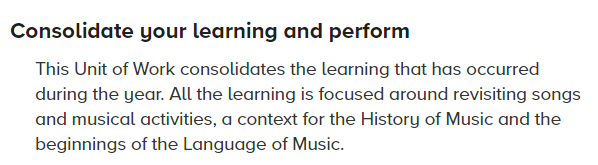 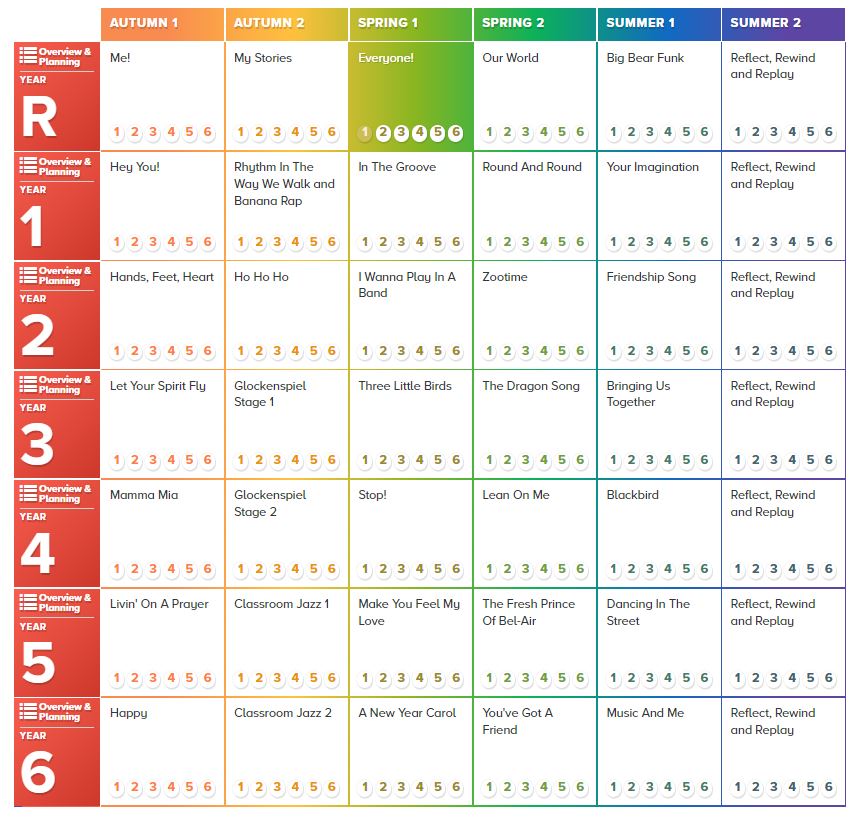 ResourcesWe have a variety of musical instruments at school including keyboards, guitars and a range of percussion instruments. We check the quality and condition of the instruments each year and upgrade them when we can. Teachers also use the interactive resources associated with the Charanga scheme to support their teaching.Each year group focuses on a particular instrument to try and build proficiency in this instrument. By the time each child has left Mylor Bridge School, they would have had two years of teaching using each of our class instruments.
Roles and Responsibilities The subject leader is responsible for monitoring the teaching of Music across the school. This is to be done by lesson drop-ins, discussions with children in all year groups and ensuring the school is well equipped to teach Music effectively. Class teachers are responsible for teaching Music regularly, following the Charanga scheme to ensure full coverage has been achieved in each year group. In order to keep up to date with current changes or curriculum developments, the subject lead should report to the staff to ensure we are delivering the highest quality lessons we can for our students. FundraisingWorking with parent volunteers, some of our concerts and performances are ticketed in a bid to raise funds to update and improve instruments and resources for the school. This is reviewed annually to identify what the funds would be best used for.Class 1Key Stage 1 Singing CelebrationSongs learnt throughout the yearClass 2Key Stage 1 Singing CelebrationSongs learnt throughout the year Class 3Mylor CaféChristmas carols and songsClass 4Mylor CaféChristmas carols and songsClass 5Local luncheon clubSongs from the Christmas productionClass 6Leavers’ ConcertA celebration of their musical journey at MBSAutumn 1Autumn 2Spring 1Spring 2Summer 1Summer 2Year AClassicalBachVivaldiBeethovenMozartWagnerJazz Miles DavisLes PaulHerbie HancockFolkJames TaylorBob DylanJoni MitchellSimon & GarfunkelBrother and Bones*CountryGlenn CampbellWillie NelsonBrad PaisleyChris StapletonPopBee GeesPhil CollinsSpice GirlsOne DirectionBillie EilishFunkThe Gap BandEarth, Wind and FireChicPrinceDaft PunkYear BRhythm and BluesEtta JamesAretha FranklinStevie WonderJames BrownMichael JacksonSoulOtis ReddingSam CookeWhitney HoustonLuther VandrossAmy WinehouseBluesRobert JohnsonMuddy WatersBB KingEric ClaptonJoe Bonamassa Rock ’n’ RollBuddy HollyChuck BerryElvis PresleyRolling StonesThe BeatlesRockThe WhoJimi HendrixQueenDef LeppardKings of LeonMetalLed ZeppelinBlack SabbathIron MaidenVan HalenMetallica Year GroupInstrumentTaught byClass 1BoomwhackersMrs MogridgeClass 2KeyboardsMs PearsonClass 3UkulelesMr CollingeClass 4BoomwhackersMrs ThomasClass 5KeyboardsMr MartinClass 6UkulelesMr Collinge